ISTITUTO OMNICOMPRENSIVO “L. PIRANDELLO” SCUOLA INFANZIA, PRIMARIA, SECONDARIA DI 1° E 2° GRADOVIA ENNA n° 7 - Tel. 0922/970439C.F. 80006700845	C.M. AGIC81000E-92010-LAMPEDUSA E LINOSA (AG)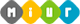 ADOZIONE LIBRI DI TESTO SCUOLA PRIMARIAANNO SCOLASTICO  	 CLASSE/I 	DISCIPLINA  		TESTO IN ADOZIONE NELL' ANNO SCOLASTICO 2018/2019TESTO SCELTO PER NUOVA ADOZIONE 2019/20PARERE DEL CONSIGLIO DI INTERCLASSE/ RELAZIONE DEI DOCENTI CON LE MOTIVAZIONI DELLA PROPOSTADATA	FIRMA DOCENTIAUTORETITOLOEDITORETITOLO DEL TESTOAUTORECASA EDITRICECODICE ISBNPREZZO